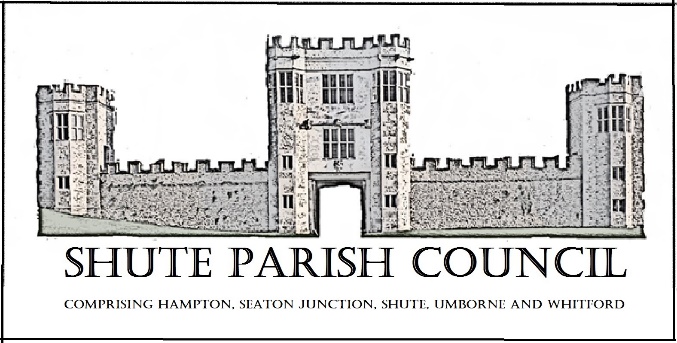 Colhayne Close, Colhayne Lane, Shute nr Axminster Devon, EX13 7QQParish Clerk - Carol Miltenburgtel:-01404 831080  e mail:-clerk@shute.eastdevon.gov.uk   www.shuteparishcouncil.org.ukThe Councillors were summoned to attend a meeting of Shute Parish Council held on Thursday, September 3rd, 2020 at the Whitford Hall car park starting at 7.30pm.  The following matters were discussed.   	Those present:- Cllrs Angela Choake, Bill Marshall (Chair), Richard Orsman, Mary Thomas and Carol Miltenburg Clerk.						MINUTESApologies for absence were received from Cllrs Paddy Magrane and David Plowman. No declarations of interests were made.The minutes of the meeting of February 27th, 2020 were accepted and signed by the Chairman. Those present approved the absence of all Councillors since the last meeting, this being due to the Covid-19 lockdown and self-isolation required.Finance.  The Council unanimously approved the Annual Governance and Accountability Return 2019-2020 including  – a) the Certificate of Exemption, b) the Annual Governance Statement and c) the Accounting Statements.Planning :- 20/1523/VAR - The Forge, Park Lane, Whitford.The Council felt there is insufficient parking for use by a permanent residence.  The lane is already used for parking for events at the Village Hall which is used frequently.  Park Lane also has to cope with the traffic from the normal residents and heavy farm vehicles.  It should be noted the Lane does not have a consistent width in this point and curves making the manoeuvring of farm vehicle with trailers difficult.  The Council were concerned that the land the car parking area is seemingly not registered with the Land Registry so if an ‘owner’ came forward in future years the space may be lost.  The designated parking area is regularly used by village hall users and other residents being locally thought to be unowned ground as is the whole strip of land between The Forge and the Pound.  There was serious concern that granting of this condition would constitute a dangerous precedent of allowing a new residence by stealth.  The Forge is in ‘open countryside’, as is all of Whitford, and the Council are aware of other applications in the Parish for new permanent residences that have been turned down at least partly because of this.Date, place & time of next meeting:-  to be decided on availability of the village halls.  The Council felt that meetings at Shute School should not take place in the foreseeable future and this would be an undue strain on School resources.The meeting ended at 8pm